ادرجي ثلاث شرائح للعرض التقديمي 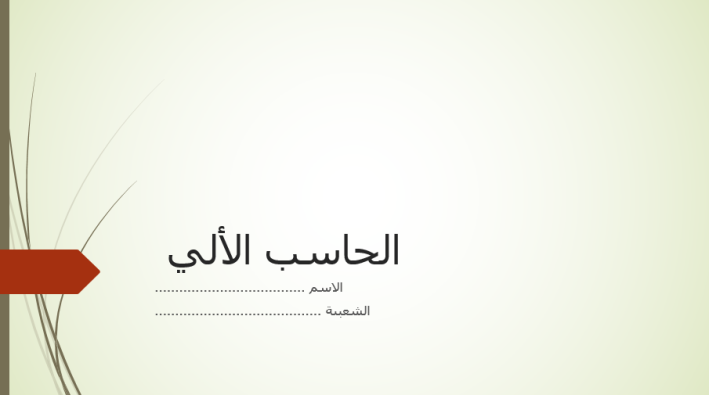 أضيفي حركة انتقالية من اختيارك وطبقيها على الشرائح جميعها.اختاري قالب  من التصاميم المتوفرة تخطيط الشريحة  الاولى شريحة عنوان تحتوي على عنوان رئيسى الحاسب الألي عنوان فرعي اسمك ورقم الشعب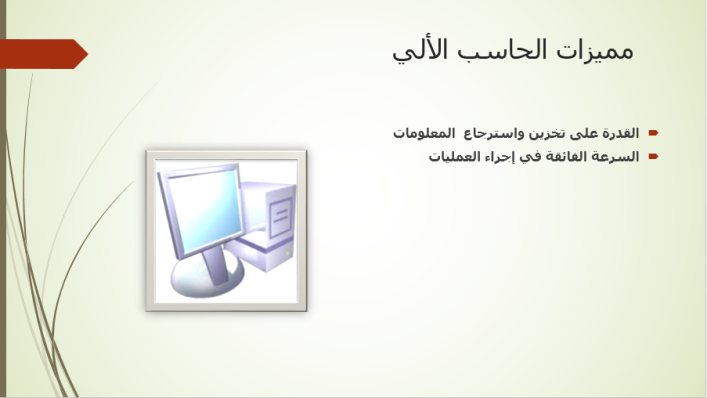 تخطيط الشريحة  الثانية شريحة عنوان و محتوىالعنوان الرئيسي مميزات الحاسب الألي  في مكان النص (القدرة على تخزين واسترجاع المعلومات السرعة الفائقة في إجراء العمليات)ادرجي قصاصة فنية وضعي اطار للصورة 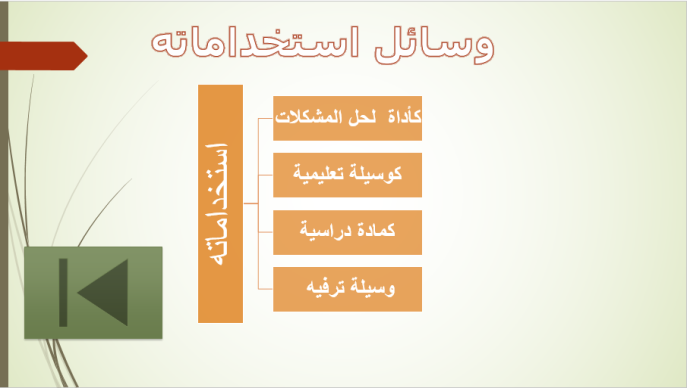 تخطيط الشريحة  الثالثة  شريحة فارغة العنوان الرئيسي  وسائل استخداماته ادرجي  SmartArt    كما قي الشكل المقابل اضيفي ازرار اجرائي وضعي له ارتباط مع الشريحة الاولىرقمي الشرائح 